Student Name____________________________________	Date_______________ Mystery PostcardWe can use information in a text to make an inference about what we know.We use the information and our inferences to draw conclusions.Work with a family partner.  Who is working with you?___________________Read the postcard aloud to your family partner.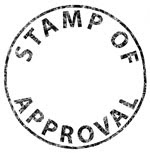 Discuss each question with your family partner.  Use the information in the text to make an inference and draw a conclusion. Write each answer in a complete sentence.Where might Joe be? Why do you think that?___________________________________________________________________ Who do you think Sally might be to Joe?  Why do you think that?____________________________________________________________________In what season was the post card written? How do you know?____________________________________________________________________Who might Fluffy be? Why do you think that?____________________________________________________________________Use your conclusions to draw a picture of the front of the postcard to show where you think Joe was on vacation.Dear Parent,Please give your reactions to your child’s work on this activity.  Write YES or NO for each statement. ______  1.  My child understood the homework and was able to complete it. ______  2.  My child and I enjoyed the activity. ______  3.  This assignment helped me know what my child is learning in class.Comment  ______________________________________________________________________ Parent Signature   ________________________________________________________________ Marshall, J.M., Izzo, A., Schimmel, I., Epstein, J. L., Greenfeld, M. (2016). Teachers Involve Parents in Schoolwork (TIPS) Interactive Homework, Literacy K-3.  Colorado Series. Baltimore: Center on School, Family, and Community Partnerships, Johns Hopkins University.